Publicado en Madrid el 25/01/2017 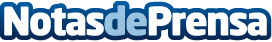  Casadellibro.com premia el amor por San ValentínEl amor tiene mil formas, Casadellibro.com las premia todas          
Datos de contacto:Casa del Librohttp://www.casadellibro.com/libros-san-valentin/611 914816461Nota de prensa publicada en: https://www.notasdeprensa.es/casadellibro-com-premia-el-amor-por-san Categorias: Telecomunicaciones Literatura Comunicación Sociedad Entretenimiento http://www.notasdeprensa.es